ÇANAKKALE ONSEKİZ MART ÜNİVERSİTESİ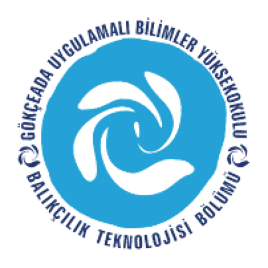 GÖKÇEADA UYGULAMALI BİLİMLER YÜKSEKOKULUBALIKÇILIK TEKNOLOJİSİ BÖLÜMÜ LİSANS PROGRAMI2017-2018 BAHAR DÖNEMİ  BİRİNCİ  SINIF  FİNAL SINAVI PROGRAMI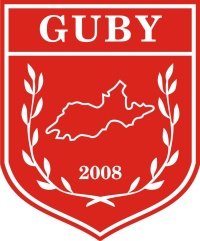 DERSTARİHSAATYERGÖZETMENAtatürk İlke ve İnkılapları Tarihi 2(Öğr.Gör. Gizem Erda ERDEN)28.5.18PAZARTESİ11:00DERSLİK 2Öğr.Gör.Selin YILMAZ Öğr.Gör. Melike İdil ÖZTürk Dili 2(Öğr.Gör. Yadigar ERCAN SAYDAM)29.5.18SALI10:00DERSLİK 2Öğr.Gör.Dr.Damla ÖZSAYINÖğr.Gör.Ufuk ATEŞYabancı Dil 2(Öğr.Gör. Diba ŞENTÜRK)30.5.18ÇARŞAMBA15:00DERSLİK 2Öğr.Gör.Müesser KORKMAZ Araş.Gör.Necati KARAKAŞSu Omurgasızları(Öğr.Gör. M. İdil ÖZ)04.6.18PAZARTESİ11:00DERSLİK 2–Deniz Biyolojisi(Öğr.Gör. M. İdil ÖZ)05.6.18SALI11:00DERSLİK 2–Ekoloji(Doç.Dr. Hakan AYYILDIZ)06.6.18ÇARŞAMBA11:00DERSLİK 2–Balık Morfolojisi ve Anatomisi(Doç.Dr. Hakan AYYILDIZ)07.6.18PERŞEMBE10:00DERSLİK 2 –